GLOBAL GIVING SCHOLARSHIP REPORT April-June, 2012As indicated in the last quarterly report, we have a total of 70 GlobalGiving scholarship beneficiaries. There were no new recruits during this reporting period as the school year is coming to a close; however, a one-month scholarship extension was given for ten girls whose accounts ran out of money before they were able to take their exams and complete their school year. Additional students will be recruited at the beginning of the Ethiopian school year and be provided with 24-month scholarships dependent on funding levels.The names of the students who received the scholarship extension are Beletu Dangachew, Abebu Taffa, Woinshet Zewdi, Fikirtemariam Chefikee, Zeritu Haile, Haregewoin Abera, Seblewongel Tariku, Filagot  Bogale, Yenenesh Gashaw, and Fikirte Tenne.                   Total number of scholarship beneficiaries to date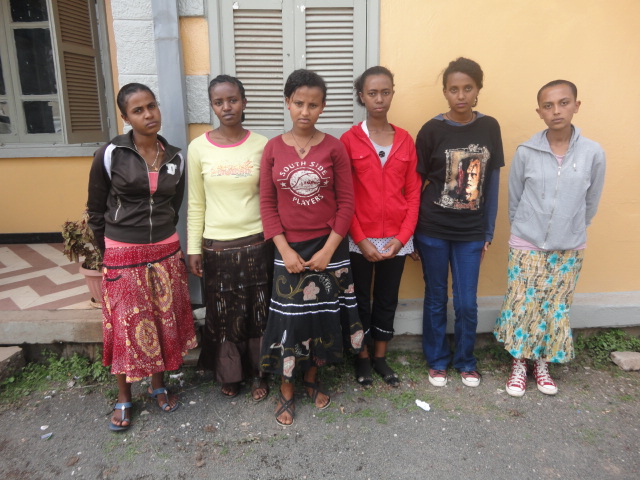 This photo is only of six girls. The rest of the four are absent because one is at university, one was sick and the other two had exams at the time of the picture.SNGradeNumber of GirlsRemarks1612773844912510166119712148Joined University 69Left for unknown reason1Efforts have been made to find her and return her back to school.Total70